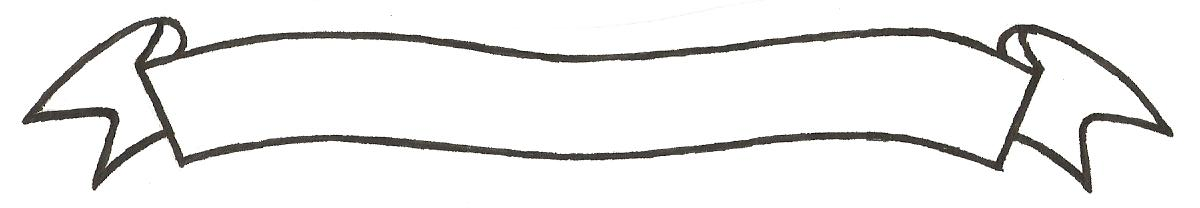 MERU UNIVERSITY OF SCIENCE AND TECHNOLOGYP.O. Box 972-60200 – Meru-Kenya. Tel: 020-2069349, 061-2309217. 064-30320 Cell phone: +254 712524293, +254 789151411 Fax: 064-30321Website: www.must.ac.ke  Email: info@must.ac.ke    University Examinations 2016/2017THIRD YEAR, SECOND SEMESTER EXAMINATION FOR THE DEGREE OF BACHELOR OF SCIENCE IN BIOLOGICAL SCIENCES.SZL 3303: ARTHROPOD BIOLOGYDATE: DECEMBER, 2016                                                                          TIME: 2 HOURSINSTRUCTIONS: -	Answer question one and any other two questionsQUESTION ONE (30 MARKS)Explain meaning of the term sericulture 					(2 marks)Distinguish betweenEndophily, endophagy and anthropophily.				 (3 marks)Cutaneous, mucocutaneous and visceral leishmaniasis.		 (3 marks)(i)	Explain why a millipede is able to wriggle for a considerable duration long after                its body has been cut into two.					 (2 marks)Describe briefly the blood circulation in cockroach.			 (4 marks)List the distinguishing features of;Mosquito adults from other Dipteran flies. 				(3 marks)Adult Aedes from adult Anopheles. 					(3 marks)Illustrate the life cycle of a mite species of your choice indicting clearly the durations between stages.						(3 marks)(i)	Explain what environmental management for vector control is.	 (2 marks)(ii)	Describe vegetation control as a strategy under e(i) above. 		(5 marks)QUESTION TWO (20 MARKS)Explain why the tsetse fly has been described as the ‘poverty insect’.	(10 marks)Discuss the Pan African Tsetse and Trypanosomiasis Eradication Campaign in Kenya.											(10 marks)QUESTION THREE (20 MARKS)Discuss the central role of the jigger flea as a protagonist of the ‘vicious cycle of poverty’											(10 marks)Describe the prevention and management of jiggers infestations.		(10 marks)QUESTION FOUR (20 MARKS)Discuss why crustaceans are said to be ‘insects of the sea’.				(20 marks)			QUESTION FIVE (20 MARKS)Write an essay on facultative and obligate myiasis.					(20 marks)